Receiving the Heavenly Messengers Homework: Follow-up on Aging - Preparing for IllnessWhen did you realize that illness and injury can happen to you?Choose one common disease each day: cancer, stroke, pneumonia, heart attack, dementia/Alzheimer’s and reflect and write on how you would live with this if it happened to you and bring your reflections next week. Continue chanting the “Five Subjects for Frequent Recollection” daily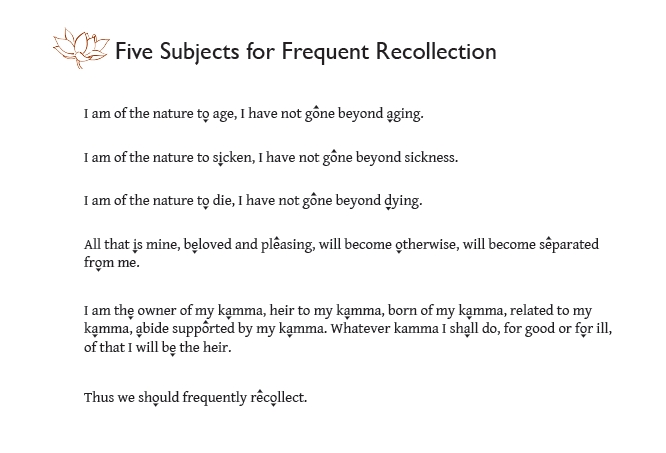 Meditation: Letting go of capabilities, letting go of roles, letting go of independence – Settle yourself in meditation, then bring up a reflection of how you would feel if you lost the ability to fulfill a role you now have or the ability to do something you currently are able to do or need help with a simple, necessary task. Where are your attachments to these things?Required Readings: Doctor’s Guide to Aging - www.karunabv.org/homework-and-resources.htmlSuggested Readings“The Simile of the Mountain” – Samyutta Nikāya 3.25 - www.accesstoinsight.org/tipitaka/sn/sn03/sn03.025.than.htmlBring images or objects of encouragement in illness next week for the shrine 